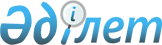 Солтүстік Қазақстан облысының су пайдаланушылары арасында 2015 жылға арналған су пайдалану лимитін бөлу туралыСолтүстік Қазақстан облысы әкімдігінің 2015 жылғы 9 қазандағы № 404 қаулысы. Солтүстік Қазақстан облысының Әділет департаментінде 2015 жылғы 11 қарашада N 3451 болып тіркелді      Қазақстан Республикасының 2003 жылғы 9 шілдедегі Су кодексінің 39-бабы 11) тармақшасына және 82-бабының 2-тармағына, "Бассейндер және облыстар (республикалық маңызы бар қала, астана) деңгейінде 2015 жылға арналған су пайдалану лимиттерін бекіту туралы" Қазақстан Республикасы Ауыл шаруашылығы министрінің 2015 жылғы 29 мамырдағы № 19-1/492 бұйрығына сәйкес Солтүстік Қазақстан облысының әкімдігі ҚАУЛЫ ЕТЕДІ: 

      Қосымшаға сәйкес Солтүстік Қазақстан облысының су пайдаланушылары арасында 2015 жылға арналған су пайдалану лимиті бөлінсін. 

      Осы қаулының орындалуын бақылау облыс әкімінің жетекшілік ететін орынбасарына жүктелсін.

      Осы қаулы алғашқы ресми жарияланған күнінен кейін күнтізбелік он күн өткен соң қолданысқа енгізіледі. 

 Солтүстік Қазақстан облысының су пайдаланушылары арасында 
2015 жылға арналған су пайдалану лимитін бөлу      Кестенің жалғасы 

      Кестенің жалғасы


					© 2012. Қазақстан Республикасы Әділет министрлігінің «Қазақстан Республикасының Заңнама және құқықтық ақпарат институты» ШЖҚ РМК
				
      Солтүстік Қазақстан облысының 

       Әкімі

Е. Сұлтанов
Солтүстік Қазақстан облысыәкімдігінің 2015 жылғы "09" қазандағы№ 404 қаулысынақосымшаР/с№ 

Су пайдаланушының атауы

Су объектісінің атауы

Су алу көлемі

соның ішінде:

соның ішінде:

Р/с№ 

Су пайдаланушының атауы

Су объектісінің атауы

Су алу көлемі

жер асты су көздерінен:

жер үсті су көздерінен:

Коммуналдық-тұрмыстық және өнеркәсіптік мұқтаждық

Коммуналдық-тұрмыстық және өнеркәсіптік мұқтаждық

Коммуналдық-тұрмыстық және өнеркәсіптік мұқтаждық

Коммуналдық-тұрмыстық және өнеркәсіптік мұқтаждық

Коммуналдық-тұрмыстық және өнеркәсіптік мұқтаждық

Коммуналдық-тұрмыстық және өнеркәсіптік мұқтаждық

1

"Қызылжар су" жауапкершілігі шектеулі серіктестігі

Есіл өзені

21650,00

0,0

21650,00

2

"Қазсушар" шаруашылық жүргізу құқығындағы республикалық мемлекеттік кәсіпорнының "Есіл су" филиалы

Есіл өзені

11335,52

0,00

11335,52

3

"СЕВКАЗЭНЕРГО" акционерлік қоғамы

Есіл өзені

11156,80

0,00

11156,80

4

"Петропавл былғары зауыты" жауапкершілігі шектеулі серіктестігі

Есіл өзенінің бассейні, ескі арна

142,30

0,0

142,30

5

"Қазсушар" шаруашылық жүргізу құқығындағы республикалық ме"Әділет" ақпараттық-құқықтық жүйесі, 30.11.2015млекеттік кәсіпорнының Ақмола филиалы (Көкшетау топты суқұбыры)

Есіл өзенінің бассейні, Сергеевка су қоймасы

10038,21

0,00

10038,21

6

"Тиолайн" жауапкершілігі шектеулі серіктестігі Тайынша ауданы

Есіл-Ертіс өзенаралығының бассейні, № 597Д, № 70 ұңғымалар

120,08

120,08

0,00

7

 "Жамбыл су" мемлекеттік коммуналдық кәсіпорны Жамбыл ауданы 

Есіл-Ертіс өзенаралығының бассейні, ұңғымалар

353,20

353,20

0,00

8

Мамлют ауданы әкімдігінің "Коммунсервис"шаруашылық жүргізу құқығындағы мемлекеттік коммуналдық кәсіпорны 

Есіл-Ертіс өзенаралығының бассейні, ұңғымалар

71,50

71,50

0

9

Ғабит Мүсірепов атындағы аудан әкімдігінің шаруашылық жүргізу құқығындағы "Еңбек" мемлекеттік коммуналдық кәсіпорны 

Есіл-Ертіс өзенаралығының бассейні, ұңғымалар

600,00

600,00

0,00

10

"Астық қоймалары" жауапкершілігі шектеулі серіктестігі 2-астық базасы

Есіл өзені

24,27

0,00

24,27

Барлығы:

Барлығы:

Барлығы:

55491,88

1144,78

54347,1

Ауыл шаруашылығы

Ауыл шаруашылығы

Ауыл шаруашылығы

Ауыл шаруашылығы

Ауыл шаруашылығы

Ауыл шаруашылығы

11

 "Овощное" шаруа қожалығы Мамлют ауданы

Есіл өзенінің бассейні, Каменное көлі

60,00

0,00

60,00

12

"Атамекен Агро Есіл" жауапкершілігі шектеулі серіктестігі Есіл ауданы

Есіл өзенінің бассейні, Полоустное көлі

60,00

0,00

60,00

13

"Тайынша Астық" жауапкершілігі шектеулі серіктестігі Тайынша ауданы 

Есіл-Ертіс өзенаралығының бассейні, № 1 ұңғыма

3665,45

0,00

3665,45

14

"Жаркөл" жауапкершілігі шектеулі серіктестігі Тайынша ауданы

Есіл-Ертіс өзенаралығының бассейні, ұңғыма

9,75

9,75

0,00

15

"Қасымов" шаруа қожалығы Тайынша ауданы 

Шағалалы өзені

60,00

0,00

60,00

16

"Алина" шаруа қожалығы Тайынша ауданы

Шағалалы өзені

78,85

0,00

78,85

17

"Астық STEM" жауапкершілігі шектеулі серіктестігі Тайынша ауданы 

Шағалалы өзені

201,00

0,00

201,00

18

"Ауыл шаруашылығы дақылдарының сорттарын сынау жөніндегі Солтүстік Қазақстан облыстық инспектурасы" мемлекеттік мекемесі Қызылжар ауданы 

Есіл өзені

32,60

0,00

32,60

19

 "Зеленое ранчо" шаруа қожалығы Тайынша ауданы 

Шағалалы өзені

18,82

0,00

18,82

20

 "СБИ-Агро-Ташкентка" жауапкершілігі шектеулі серіктестігі Қызылжар ауданы

Есіл өзені

414,05

0,00

414,05

21

 "Солтүстік Қазақстанның Ромашка бау-бақша қоғамы" бірлескен қоғамы Петропавл қаласы

Есіл өзені

285,00

0,00

285,00

22

 "Береке-Агро" жауапкершілігі шектеулі серіктестігі Ғ. Мүсірепов ат. аудан

Есіл өзені

59,81

0,00

59,81

23

"Плодородие" шаруа қожалығы Ғ. Мүсірепов ат. аудан

Есіл өзені

20,00

0,00

20,00

24

 "Шульц" шаруа қожалығы Ғ. Мүсірепов ат. аудан

Есіл өзені

18,00

0,00

18,00

25

"Көкшетау" МҰТС Айыртау ауданы

Есіл өзені

6,00

0,00

6,00

26

"Базис-Қызылжар" жауапкершілігі шектеулі серіктестігі Қызылжар ауданы

Есіл өзені

30,00

0,00

30,00

27

 "Горизонт" бау-бақша қоғамы Петропавл қаласы

Есіл өзені

127,01

0,00

127,01

28

"Казсфера Агро" жауапкершілігі шектеулі серіктестігі Есіл ауданы

Есіл өзені

114,06

0,00

114,06

29

 "Южный водовод" тұтынушылар кооперативі Петропавл қаласы

Есіл өзені

288,00

0,00

288,00

30

 "Әліби Есіл" жауапкершілігі шектеулі серіктестігі Ғ. Мүсірепов ат. аудан

Есіл өзені

24,00

0,00

24,00

31

 "Нежинка-Ерке" жауапкершілігі шектеулі серіктестігі Ғ. Мүсірепов ат. аудан

Есіл өзені

30,00

0,00

30,00

Барлығы:

Барлығы:

Барлығы:

5602,40

9,75

5592,65

Балық шаруашылығы

Балық шаруашылығы

Балық шаруашылығы

Балық шаруашылығы

Балық шаруашылығы

Балық шаруашылығы

32

"Петропавл 
 балық питомнигі" республикалық мемлекеттік қазыналық кәсіпорны

Есіл өзені

2000,00

0,00

2000,00

Барлығы:

Барлығы:

Барлығы:

2000,00

0,00

2000,00

ЖИЫНЫ:

63094,27

1154,53

61939,74

Айлар бойынша

Айлар бойынша

Айлар бойынша

Айлар бойынша

Айлар бойынша

Айлар бойынша

қаңтар

ақпан

наурыз

сәуір

мамыр

маусым

Коммуналдық-тұрмыстық және өнеркәсіптік мұқтаждық

Коммуналдық-тұрмыстық және өнеркәсіптік мұқтаждық

Коммуналдық-тұрмыстық және өнеркәсіптік мұқтаждық

Коммуналдық-тұрмыстық және өнеркәсіптік мұқтаждық

Коммуналдық-тұрмыстық және өнеркәсіптік мұқтаждық

Коммуналдық-тұрмыстық және өнеркәсіптік мұқтаждық

1394,90

1756,50

1657,30

1731,90

1993,20

2030,10

593,00

561,34

494,48

582,86

554,24

685,59

15,27

276,39

428,45

206,25

1520,60

2989,84

11,90

11,80

11,80

11,80

11,80

11,80

336,39

506,36

469,53

565,97

919,82

853,20

10,20

9,21

10,19

9,87

10,20

9,87

26,93

26,83

26,93

26,63

27,83

35,03

5,20

5,10

5,30

5,40

7,09

7,40

50,00

50,00

50,00

50,00

50,00

50,00

0,78

0,78

0,78

2,02

3,26

3,26

2444,57

3204,31

3154,76

3192,7

5098,04

6676,09

Ауыл шаруашылығы

Ауыл шаруашылығы

Ауыл шаруашылығы

Ауыл шаруашылығы

Ауыл шаруашылығы

Ауыл шаруашылығы

0,00

0,00

0,00

0,00

5,50

19,00

0,00

0,00

0,00

0,00

5,50

19,00

0,00

0,00

0,00

0,00

1221,82

1221,82

0,65

0,65

0,65

0,70

1,10

1,10

0,00

0,00

0,00

0,00

0,00

12,00

0,00

0,00

0,00

0,00

0,00

19,36

0,00

0,00

0,00

0,00

0,00

44,20

0,00

0,00

0,00

0,00

2,55

14,00

0,00

0,00

0,00

0,00

0,00

7,36

0,00

0,00

0,00

0,00

0,00

106,15

0,00

0,00

0,00

0,00

35,62

71,25

0,00

0,00

0,00

0,00

0,00

13,00

0,00

0,00

0,00

0,00

0,00

6,00

0,00

0,00

0,00

0,00

0,00

5,00

0,00

0,00

0,00

0,00

1,10

1,50

0,00

0,00

0,00

0,00

2,00

6,00

0,00

0,00

0,00

0,00

0,00

31,75

0,00

0,00

0,00

0,00

0,00

0,00

0,00

0,00

0,00

0,00

38,40

76,80

0,00

0,00

0,00

0,00

0,00

5,00

0,00

0,00

0,00

0,00

5,00

10,00

0,65

0,65

0,65

0,7

1318,59

1690,29

Балық шаруашылығы

Балық шаруашылығы

Балық шаруашылығы

Балық шаруашылығы

Балық шаруашылығы

Балық шаруашылығы

100,00

100,00

130,00

136,00

320,00

320,00

100,00

100,00

130,00

136,00

320,00

320,00

2545,22

3304,96

3285,41

3329,40

6736,63

8686,37

Айлар бойынша

Айлар бойынша

Айлар бойынша

Айлар бойынша

Айлар бойынша

Айлар бойынша

шілде

тамыз

қыркүйек

қазан

қараша

желтоқсан

Коммуналдық-тұрмыстық және өнеркәсіптік мұқтаждық

Коммуналдық-тұрмыстық және өнеркәсіптік мұқтаждық

Коммуналдық-тұрмыстық және өнеркәсіптік мұқтаждық

Коммуналдық-тұрмыстық және өнеркәсіптік мұқтаждық

Коммуналдық-тұрмыстық және өнеркәсіптік мұқтаждық

Коммуналдық-тұрмыстық және өнеркәсіптік мұқтаждық

1973,60

1865,00

1829,70

1815,00

1814,30

1788,50

1268,00

1422,70

1357,40

1242,70

1208,70

1364,51

1300,00

1200,00

900,00

800,00

800,00

720,00

11,80

11,80

11,80

12,00

12,00

12,00

1064,49

1064,49

1064,49

1064,49

1064,49

1064,49

10,20

10,20

9,87

10,20

9,87

10,20

35,15

35,41

29,37

28,93

27,14

27,03

7,40

7,20

5,85

5,25

5,25

5,10

50,00

50,00

50,00

50,00

50,00

50,00

3,26

3,26

3,24

2,02

0,78

0,78

5723,9

5670,06

5261,72

5030,59

4992,53

5042,61

Ауыл шаруашылығы

Ауыл шаруашылығы

Ауыл шаруашылығы

Ауыл шаруашылығы

Ауыл шаруашылығы

Ауыл шаруашылығы

19,00

11,00

5,50

0,00

0,00

0,00

19,00

11,00

5,50

0,00

0,00

0,00

1221,82

0,00

0,00

0,00

0,00

0,00

1,10

1,10

0,70

0,70

0,65

0,65

24,00

24,00

0,00

0,00

0,00

0,00

30,79

28,70

0,00

0,00

0,00

0,00

92,50

64,30

0,00

0,00

0,00

0,00

14,00

2,05

0,00

0,00

0,00

0,00

6,76

4,70

0,00

0,00

0,00

0,00

201,75

106,15

0,00

0,00

0,00

0,00

71,25

71,25

35,63

0,00

0,00

0,00

20,00

20,00

6,81

0,00

0,00

0,00

7,00

6,00

1,00

0,00

0,00

0,00

6,00

6,00

1,00

0,00

0,00

0,00

1,50

1,30

0,60

0,00

0,00

0,00

10,00

8,00

4,00

0,00

0,00

0,00

31,75

31,75

31,75

0,00

0,00

0,00

57,03

57,03

0,00

0,00

0,00

0,00

76,80

57,60

38,40

0,00

0,00

0,00

8,00

8,00

3,00

0,00

0,00

0,00

10,00

5,00

0,00

0,00

0,00

0,00

1930,05

524,93

133,89

0,7

0,65

0,65

Балық шаруашылығы

Балық шаруашылығы

Балық шаруашылығы

Балық шаруашылығы

Балық шаруашылығы

Балық шаруашылығы

230,00

230,00

220,00

58,00

56,00

100,00

230,00

230,00

220,00

58,00

56,00

100,00

7883,94

6425,00

5615,61

5089,29

5049,17

5143,26

